Firma SupervisorNombre: Fecha del Acta:Contrato, Orden o Convenio No. y fecha:Nombre del Contratista:Identificación (Cédula o Nit):Valor Total:Único pago:Pago parcial Nro.:  Valor a pagar por el mes:Número de factura (s):Nombre del Supervisor:Nombre del Ordenador del Gasto:CARACTERISTICAS DEL BIEN CARACTERISTICAS DEL BIEN CARACTERISTICAS DEL BIEN CARACTERISTICAS DEL BIEN CARACTERISTICAS DEL BIEN CARACTERISTICAS DEL BIEN CARACTERISTICAS DEL BIEN CARACTERISTICAS DEL BIEN CARACTERISTICAS DEL BIEN DESCRIPCIONCANTIDADMARCAMARCASERIESERIEMODELOMODELOCOLORNombre y cédula del Funcionario a quien se debe cargar el bienDependenciaAdministrativoAdministrativoDocenteCERTIFICACION DEL SERVICIOCERTIFICACION DEL SERVICIOOBJETO:Periodo  prestación del servicioDel día       Mes       Año       Al día       Mes       Año      Nota de Recibo a Satisfacción:Adjuntar los siguientes documentos: Autoliquidación seguridad social, Pensión, ARP, Planilla No.               Mes:          EPS a la cual está afiliado:          ARP a la cual está afiliado:          AFP a la cual está afiliado:         Adjuntar los siguientes documentos: Autoliquidación seguridad social, Pensión, ARP, Planilla No.               Mes:          EPS a la cual está afiliado:          ARP a la cual está afiliado:          AFP a la cual está afiliado:         EVIDENCIAS DEL BIEN RECIBIDO(imágenes)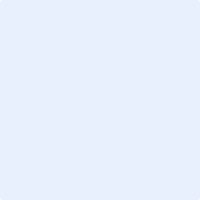 